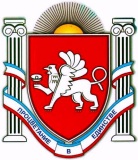 П О С Т А Н О В Л Е Н И Еот 08 ноября 2018 года № 561г. ДжанкойОб утверждении Муниципальной программы муниципального образования Джанкойский район Республики Крым «Поддержка развития российского казачества на территории муниципального образования Джанкойский район Республики Крым на 2019 – 2021 годы»В соответствии с Федеральным законом от 06 октября 2003 года                      № 131-ФЗ «Об общих принципах организации местного самоуправления в Российской Федерации», Федеральным законом от 05 декабря 2005 года                  № 154-ФЗ «О государственной службе российского казачества», Стратегией развития государственной политики Российской Федерации в отношении российского казачества до 2020 года, утвержденной Президентом Российской Федерации от 15 сентября 2012 года № Пр-2789, Законом Республики Крым от 21 августа 2014 года № 54-ЗРК «Об основах местного самоуправления в Республике Крым», Законом Республики Крым от 04 мая 2018 года                             № 491-ЗРК/2018 «О взаимодействии органов государственной власти Республики Крым и органов местного самоуправления муниципальных образований в Республике Крым с казачьими обществами», распоряжением Главы Республики Крым от 23 марта 2015 года № 79-рг «Об утверждении Плана мероприятий по реализации Стратегии развития государственной политики Российской Федерации в отношении российского казачества до  2020 года на территории Республики Крым», постановлением администрации Джанкойского района от 29 сентября 2017 года № 383 «Об утверждении Порядка  разработки,   реализации,   оценки   эффективности,   осуществления 2мониторинга и контроля реализации муниципальных программ муниципального образования Джанкойский район Республики Крым», постановлением администрации Джанкойского района от 29 октября                2015 года № 353 «Об утверждении Перечня муниципальных программ муниципального образования Джанкойский район Республики Крым»                 (в редакции постановления администрации Джанкойского района от                   15 октября 2018 года № 518), Уставом муниципального образования Джанкойский район Республики Крым администрация Джанкойского района Республики Крым п о с т а н о в л я е т:1. Утвердить Муниципальную программу муниципального образования Джанкойский район Республики Крым «Поддержка развития российского казачества на территории муниципального образования Джанкойский район Республики Крым на 2019 – 2021 годы» (прилагается).2. Постановление вступает в силу со дня его официального обнародования на сайте администрации Джанкойского района Республики Крым (djankoiadm.ru)3. Контроль за исполнением настоящего постановления возложить на заместителя главы администрации района Пономаренко А.А.Глава администрации Джанкойского района 			                               	     И.С. Федоренко                                                                       УТВЕРЖДЕНА                                                                         постановлением администрации                                                                         Джанкойского района                                                                         от «08» ноября 2018 года № 561МУНИЦИПАЛЬНАЯ ПРОГРАММА"ПОДДЕРЖКА РАЗВИТИЯ РОССИЙСКОГО КАЗАЧЕСТВА НА ТЕРРИТОРИИ МУНИЦИПАЛЬНОГО ОБРАЗОВАНИЯ ДЖАНКОЙСКИЙ РАЙОН РЕСПУБЛИКИ КРЫМ НА 2019 - 2021 ГОДЫ"2018г.Паспорт муниципальной программы «Поддержка развития российского казачества на территории муниципального образования Джанкойский район Республики Крым на 2019 – 2021 годы»Характеристика текущего состояния соответствующей сферы социально- экономического развития муниципального образования Джанкойский районЗакон РСФСР от 26 апреля 1991 года №1107-1 «О реабилитации репрессированных народов», Федеральный закон от 05 декабря 2005 года №154-ФЗ «О государственной службе российского казачества», Указ Президента Российской Федерации от 15 июня 1992 года № 632 «О мерах по реализации Закона Российской Федерации «О реабилитации репрессированных народов» в отношении казачества», Закон Республики Крым от 04 мая 2018 года № 491-ЗРК/2018 «О взаимодействии органов государственной власти Республики Крым и органов местного самоуправления муниципальных образований в Республике Крым с казачьими обществами» создали необходимые условия для возрождения казачества как исторически сложившейся культурно-этнической общности.На территории муниципального образования Джанкойский район осуществляет свою деятельность Хуторское казачье общество «Джанкойская казачья застава». Проведение единой государственной политики в отношении казачества приобретает сегодня в Республике Крым большое значение. В Стратегии развития государственной политики Российской Федерации в отношении российского казачества до 2020 года, утвержденной Президентом РФ В.В. Путиным 15 сентября 2012 года № Пр-2789, распоряжением главы Республики Крым от 23 марта 2015 года № 79-рг «Об утверждении Плана мероприятий по реализации Стратегии развития государственной политики Российской Федерации в отношении российского казачества до 2020 года на территории Республики Крым» изложена система принципов и приоритетов деятельности федеральных органов государственной власти субъектов Российской Федерации и органов местного самоуправления муниципальных образований в отношении Российского казачества. Отмечается, что в последние годы существенное изменение претерпела государственная политика Российской Федерации в отношении Российского казачества. Казаки активно содействуют решению вопросов местного значения, исходя из интересов населения учитывая исторические и местные традиции. На федеральном и региональном уровнях приняты нормативные правовые акты, создавшие социальные, экономические и организационные предпосылки становления и развития государственной службы российского казачества. Многие общественные объединения российского казачества выразили желание войти в состав казачьих обществ в целях несения государственной и иной службы. Опыт российского казачества по организации военно-патриотического воспитания молодежи, возрождению его духовных и культурных традиций востребован органами государственной власти и органами местного самоуправления. Формирование эффективно работающего механизма реализации Федерального закона от 5 декабря            2005 года № 154-ФЗ «О государственной службе российского казачества» и совершенствование единой политики в отношении российского казачества являются продолжением деятельности органов государственной власти и местного самоуправления по возрождению и развитию российского казачества. Опыт совместной работы органов местного самоуправления муниципального образования Джанкойский район показывает, что без системной поддержки казачества на современном этапе не могут быть решены вопросы восстановления исторической справедливости в отношении казачества, его экономического и культурного возрождения.Предусмотренные Программой мероприятия направлены на реализацию и защиту гражданских, экономических, социальных и культурных прав и свобод членов казачьих обществ, военно-патриотическое воспитание членов казачьих обществ, развитие их активности, повышение престижности военной службы, осуществление культурно-оздоровительной и спортивной работы и иной деятельности, предусмотренной федеральным законодательством и законодательством Республики Крым. Программа содействуют проведению единой политики по возрождению и развитию казачества в Российской Федерации. Программой определены мероприятия (прилагаются) с указанием сроков их реализации и исполнителей, она является планово-координационным документом. Предусматривается разработка перечня первоочередных мер, вытекающих из мероприятий Программы, с определением исполнителей, источников и объемов финансирования, планов работы по реализации Программы. 2. Приоритеты, цели, задачи и показатели (целевые индикаторы), ожидаемые результаты, этапы и сроки реализации ПрограммыОсновной целью Программы является возрождение и развитие духовно-культурных основ российского казачества, семейных традиций, осуществление патриотического воспитания казачьей молодежи.Основными приоритетами Программы являются: - развитие духовно-нравственных основ, традиционного образа жизни, форм хозяйствования и самобытной культуры российского казачества.Основные задачи Программы:- сохранение духовно-нравственного наследия российского казачества;- патриотическое воспитание молодежи в казачьих обществах;- привлечение членов казачьих обществ к несению государственной или иной службы.За период действия Программы планируется достичь следующих целевых индикаторов и показателей:- количество культурно-массовых мероприятий, направленных на возрождение и развитие духовно-культурных основ казачества;- количество членов казачьих обществ, прошедших обучение и получивших квалификацию по военно-учетным специальностям, охранным и иным смежным специальностям, необходимым для несения казаками государственной и иной службы;- количество участвующих в региональных сборах, конкурсах, смотрах, соревнованиях и молодежных казачьих играх; - количество членов казачьих обществ, участвующих в охране общественного порядка, предупреждению и ликвидации чрезвычайных ситуаций, по гражданской и территориальной обороне;- количество членов казачьих обществ, привлекаемых к работе в органах местного самоуправления района;Сведения о показателях (индикаторах) муниципальной программы с указанием ожидаемых значений приведены в Приложении 1 к настоящей муниципальной программе. Ожидаемые результаты реализации Программы:- возрождение и становление казачества на территории Джанкойского района;- привлечение членов казачьих обществ к несению государственной или иной службы;- патриотическое воспитание подрастающего поколения;- возрождение традиционной культуры казачества.3. Характеристика мероприятий Программы 	Реализация Программы предполагает выполнение комплекса мероприятий, предусмотренных основными мероприятиями 1-4: «Создание условий для привлечения членов казачьих обществ к несению государственной и иной службы», «Развитие системы патриотического воспитания молодежи, возрождения традиционной культуры казачества, развитие физической культуры и спорта», «Поддержка культурных мероприятий в области сохранения и развития казачьей культуры», «Поддержка экономического развития казачьих обществ».Реализация Основного мероприятия 1 «Создание условий для привлечения членов казачьих обществ к несению государственной и иной службы» предусматривает реализацию следующих ключевых мероприятий:- разработка и принятие нормативно-правовых актов по вопросам становления и развития государственной и иной службы российского казачества;- профессиональная переподготовка и повышение квалификации муниципальных служащих, осуществляющих взаимодействие с казачеством;- привлечение казачьего общества к обеспечению полного и качественного выполнения установленных заданий по призыву граждан на военную службу, а также создания условий для эффективного функционирования системы военно-патриотического воспитания и повышения престижа военной службы;- привлечение казачьего общества к охране общественного порядка, объектов муниципальной и государственной собственности;- привлечение казачьего общества к участию в мероприятиях по предупреждению и ликвидации чрезвычайных ситуаций и ликвидации последствий стихийных бедствий, по гражданской и территориальной обороне;Реализация Основного мероприятия 2 «Развитие системы патриотического воспитания молодежи, возрождения традиционной культуры казачества, развитие физической культуры и спорта» предусматривает реализацию следующих ключевых мероприятий:- создание, возможное материально-техническое обеспечение кадетских классов с казачьим компонентом в системе общего образования;- 	приобретение учебников для дополнительного образования (хрестоматии по истории и культуре казачества, иная разрешенная литература);- поддержка и обеспечение кружков, секций, занимающихся спортивно-прикладной, военно-патриотической или духовно-нравственной работой с казачьей молодежью, а также организация казачьих полевых и лагерных сборов;-  привлечение членов казачьих обществ к участию в мероприятиях по патриотическому воспитанию, в том числе посвященных дням воинской славы. Реализация Основного мероприятия 3 «Поддержка культурных мероприятий в области сохранения и развития казачьей культуры» предусматривает реализацию следующих ключевых мероприятий: 	- участие в военно-патриотической игре «Победа» (приобретение кубков, дипломов, медалей);- участие в Евразийском форуме казачьей молодежи «Казачье единство» в г.Севастополе;- участие в казачьем празднике Республиканского значения «Посажание на коня» в г.Симферополе;- участие в Республиканском фольклорном фестивале «Душа казака» в г.Евпатория;- участие в казачьем центе поддержки вооруженных сил РФ «Булат» в   г. Красноперекопск;- участие в межрегиональном фестивале казачьей культуры «Крымские тулумбасы» с.Перевальное Симферопольского района;- участие в мероприятии посвященное русскому «Исходу» 1920 года в г.Севастополь;  - проведение районных культурно-массовых мероприятий, направленных на возрождение и развитие духовно-культурных основ казачества.Реализация Основного мероприятия 4 «Поддержка экономического развития казачьих обществ» предусматривает реализацию следующих ключевых мероприятий: - оказание содействия по поддержке и развитию различных форм предпринимательской деятельности, осуществляемой казачьими обществами;- предоставление помещений для ведения деятельности казачьими обществами;- оказание содействия в развитии агропромышленного комплекса и сельских территорий в тестах проживания - поддержка казачьих обществ, являющихся товаропроизводителями, по предоставлению им мест реализации производимой продукции.Перечни основных мероприятий муниципальной программы   приведены в приложении № 2.4. Обоснование объема финансовых ресурсов, необходимыхдля реализации ПрограммыОбъем финансирования Программы в 2019 - 2021 годах всего – 0,0 тыс. руб., в том числе: местный бюджет – 0,0 тыс. руб.; планируемое привлечение средств из: федерального бюджета – 0,0 тыс. руб.; бюджета Республики Крым – 0,0 тыс. руб.; внебюджетных источников – 0,0 тыс. руб. На 2019 год – 0,0 тыс. рублей; в том числе: местный бюджет –                    0,0 тыс. руб.; планируемое привлечение средств из: федерального бюджета – 0,0 тыс. руб.; бюджета Республики Крым – 0,0 тыс. руб.; внебюджетных источников – 0,0 тыс. руб. На 2020 год – 0,0 тыс. рублей; в том числе: местный бюджет – 0,0 тыс. руб.; планируемое привлечение средств из: федерального бюджета – 0,0 тыс. руб.; бюджета Республики Крым – 0,0 тыс. руб.; внебюджетных источников – 0,0 тыс. руб. На 2021 год – 0,0 тыс. рублей; в том числе: местный бюджет – 0,0 тыс. руб.; планируемое привлечение средств из: федерального бюджета – 0,0 тыс. руб.; бюджета Республики Крым – 0,0 тыс. руб.; внебюджетных                 источников – 0,0 тыс. руб.Источниками финансирования Программы являются: бюджет Республики Крым (по согласованию), федеральный бюджет (по согласованию), местный бюджет. Объем финансирования Программы за счет средств бюджета Республики Крым, федерального бюджета и местного бюджета, уточняется в соответствии с законом Республики Крым о бюджете на соответствующий финансовый год.  (Приложение 3 к Программе). 5. Риски реализации Программы и меры по управлению этими рискамиРеализация Программы сопряжена с возникновением и преодолением различных рисков, которые могут существенным образом повлиять на достижение запланированных результатов.Управление рисками реализации Программы включает в себя: предварительную идентификацию рисков, оценку вероятности возникновения и степени их влияния на достижение запланированных результатов Программы; текущий мониторинг наступления рисков; планирование и осуществление мер по снижению вероятности и уменьшению негативных последствий возникновения рисков.На ход реализации Программы существенное влияние оказывают следующие группы рисков: финансовые, правовые и организационные.Наиболее значимым финансовым риском является недостаток финансирования Программы, причины возникновения которого в большей степени определяются внешними факторами: недополучение (выпадение) доходов бюджета, незапланированное увеличение расходов и, как следствие, увеличение дефицита бюджета, которое приводит к пересмотру финансирования ранее принятых расходных обязательств. Наступление данного риска может повлечь за собой полное или частичное невыполнение мероприятий и, как следствие, недостижение целевых значений индикаторов (показателей) Программы.Снижение вероятности и минимизация последствий наступления рисков, связанных с недостатком финансирования Программы, осуществляются при помощи следующих мер:- рациональное использование имеющихся средств; составление и исполнение ежемесячного графика финансирования и своевременное использование средств при реализации мероприятий Программы;- корректировка Программы в соответствии с фактическим уровнем финансирования и перераспределение средств между приоритетными направлениями Программы.Правовые риски реализации Программы связаны с возможными изменениями законодательства и приоритетов государственной политики в сфере реализации Программы на федеральном уровне. Снижение вероятности и минимизация последствий наступления данной группы рисков осуществляются при помощи следующих мер:- регулярный мониторинг изменений законодательства в сфере реализации Программы;- реализация мероприятий с учетом результатов проводимого мониторинга, при необходимости - проведение корректировки Программы.К организационным рискам реализации Программы можно отнести следующие:- несогласованность и отсутствие должной координации действий ответственного исполнителя и исполнителей Программы, являющихся участниками реализации отдельных мероприятий Программы, а также ограниченность кадровых ресурсов; - возможны отклонения в достижении результатов из-за несоответствия влияния отдельных мероприятий Программы на ситуацию, их ожидаемой эффективности, а также недостаточной координации деятельности исполнителей Программы на различных стадиях ее реализации. Снижение вероятности и минимизация последствий наступления риска, связанного с несогласованностью действий исполнителей и участников реализации мероприятий Программы, осуществляются при помощи следующих мер:- выделение промежуточных этапов и составление детальных оперативных планов реализации мероприятий Программы, осуществление последующего мониторинга их выполнения. Снижение вероятности и минимизация последствий наступления риска, связанного с ограниченностью кадровых ресурсов и недостаточной квалификацией исполнителей и участников реализации Программы, осуществляются при помощи следующих мер:- назначение постоянных ответственных исполнителей с обеспечением возможности их полноценного участия в реализации мероприятий Программы;- повышение квалификации непосредственных исполнителей мероприятий Программы (проведение тренингов, семинаров, обеспечение им открытого доступа к методическим и информационным материалам);- привлечение к реализации мероприятий представителей общественных организаций;- при необходимости - ротация непосредственных исполнителей мероприятий Программы.6. Оценка эффективности реализации Программы Координацию деятельности исполнителей Программы осуществляет заместитель главы муниципального образования Джанкойский район.Контроль за выполнением Программы и использованием бюджетных средств на ее реализацию осуществляется в установленном порядке. При осуществлении контроля органы местного самоуправления муниципального образования Джанкойский район вправе производить проверки деятельности национально-культурных объединений и казачьих обществ, запрашивать и получать отчеты и другую информацию о выполнении Программы. _____________________                                                    Приложение 1                                                    к Муниципальной программе                                                    «Поддержка развития российского                                                    казачества на территории муниципального                                                     образования Джанкойский район                                                    Республики Крым на 2019 – 2021 годы»Сведения о показателях (индикаторах) муниципальной программы   ___________________                                                                                                                                      Приложение 2                                                                                                                                      к Муниципальной программе                                                                                                                                      «Поддержка развития российского                                                                                                                                      казачества на территории муниципального                                                                                                                                       образования Джанкойский район                                                                                                                                      Республики Крым на 2019 – 2021 годы»Перечень основных мероприятийМуниципальной программы «Поддержка развития российского казачества на территории муниципального образования Джанкойский район Республики Крым на 2019 – 2021 годы________________________                                                                                                                                                                                             Приложение 3                                                                                                                                      к Муниципальной программе                                                                                                                                      «Поддержка развития российского                                                                                                                                      казачества на территории муниципального                                                                                                                                       образования Джанкойский район                                                                                                                                      Республики Крым на 2019 – 2021 годы»Ресурсное обеспечение и прогнозная (справочная) оценка расходов на реализацию целей муниципальной программы по источникам финансирования___________________________РЕСПУБЛИКА КРЫМАДМИНИСТРАЦИЯ ДЖАНКОЙСКОГО РАЙОНААДМIНIСТРАЦIЯ ДЖАНКОЙСЬКОГО РАЙОНУ РЕСПУБЛІКИ КРИМКЪЫРЫМ ДЖУМХУРИЕТИ ДЖАНКОЙ БОЛЮГИНИНЪ ИДАРЕСИНаименование ПрограммыПоддержка развития российского казачества на территории муниципального образования Джанкойский район Республики Крым на               2019 – 2021 годыОтветственный исполнитель муниципальной программыОтдел культуры, межнациональных отношений и религий администрации Джанкойского районаСоисполнители муниципальной программы- управление образования, молодежи и спорта администрации района;- отдел по вопросам сельского хозяйства и поддержке развития сельских территории администрации района;- отдел по вопросам экономики и потребительского рынка администрации района;- отдел по вопросам чрезвычайных ситуаций и гражданской обороны администрации района;- отдел муниципального имущества администрации района;-  сектор по защите государственной тайны, мобилизационной работе, по вопросам профилактики терроризма и взаимодействию с правоохранительными органами администрации района;- отдел по вопросам кадровой работы, муниципальной службы и наград администрации района;Участники муниципальной программы- Хуторское казачье общество «Джанкойская казачья застава»;- военный комиссариат города Джанкой, Джанкойского и Первомайского районов Республики Крым;  - межмуниципальный отдел МВД Российской Федерации «Джанкойский»;Подпрограммы муниципальной программыотсутствуютЦели муниципальной программыВозрождение и развитие духовно-культурных основ российского казачества, семейных традиций, осуществление патриотического воспитания казачьей молодежиЗадачи муниципальной программы - сохранение духовно-нравственного наследия российского казачества;- патриотическое воспитание молодежи в казачьих обществах;- привлечение членов казачьих обществ к несению государственной или иной службыЭтапы и сроки реализации муниципальной программы2019-2021 годыКонечные результаты муниципальной программы- возрождение и становление казачества на территории Джанкойского района;- привлечение членов казачьих обществ к несению государственной или иной службы;- патриотическое воспитание подрастающего поколения;- возрождение традиционной культуры казачестваЦелевые индикаторы муниципальной программы- количество культурно-массовых мероприятий, направленных на возрождение и развитие духовно-культурных основ казачества;- количество членов казачьих обществ, прошедших обучение и получивших квалификацию по военно-учетным специальностям, охранным и иным смежным специальностям, необходимым для несения казаками государственной и иной службы;- количество участвующих в региональных сборах, конкурсах, смотрах, соревнованиях и молодежных казачьих играх; - количество членов казачьих обществ, участвующих в охране общественного порядка, предупреждению и ликвидации чрезвычайных ситуаций, по гражданской и территориальной обороне;- количество членов казачьих обществ, привлекаемых к работе в органах местного самоуправления района; Финансовое обеспечение муниципальной программы Объем финансирования Программы в 2019 - 2021 годах: всего – 0,00 тыс. руб., в том числе: местный бюджет – 0,00 тыс. руб.; планируемое привлечение средств из: федерального бюджета – 0,0 тыс. руб.; бюджета Республики Крым – 0,0 тыс. руб.; внебюджетных источников – 0,0 тыс. руб. 2019 год – 0,00 тыс. рублей;в том числе: местный бюджет – 0,00 тыс. руб.; планируемое привлечение средств из: федерального бюджета – 0,0 тыс. руб.; бюджета Республики Крым – 0,0 тыс. руб.; внебюджетных источников – 0,0 тыс. руб. 2020 год – 0,00 тыс. рублей;в том числе: местный бюджет – 0,00 тыс. руб.; планируемое привлечение средств из: федерального бюджета – 0,0 тыс. руб.; бюджета Республики Крым – 0,0 тыс. руб.; внебюджетных источников – 0,0 тыс. руб. 2021 год – 0,00 тыс. рублей;в том числе: местный бюджет – 0,00 тыс. руб.; планируемое привлечение средств из: федерального бюджета – 0,0 тыс. руб.; бюджета Республики Крым – 0,0 тыс. руб.; внебюджетных источников – 0,0 тыс. руб.Показатель (индикатор) (наименование)Ед. изм.Значения показателейЗначения показателейЗначения показателейПоказатель (индикатор) (наименование)Ед. изм.2019 год2020 год2021 год123456Муниципальная программа «Поддержка развития российского казачества на территории муниципального образования Джанкойский район Республики Крым на 2019 – 2021 годы»Муниципальная программа «Поддержка развития российского казачества на территории муниципального образования Джанкойский район Республики Крым на 2019 – 2021 годы»Муниципальная программа «Поддержка развития российского казачества на территории муниципального образования Джанкойский район Республики Крым на 2019 – 2021 годы»Муниципальная программа «Поддержка развития российского казачества на территории муниципального образования Джанкойский район Республики Крым на 2019 – 2021 годы»Муниципальная программа «Поддержка развития российского казачества на территории муниципального образования Джанкойский район Республики Крым на 2019 – 2021 годы»Муниципальная программа «Поддержка развития российского казачества на территории муниципального образования Джанкойский район Республики Крым на 2019 – 2021 годы»1Количество культурно-массовых мероприятий, направленных на возрождение и развитие духовно-культурных основ казачества - 21;количество мероприятий7772Количество членов казачьих обществ, прошедших обучение и получивших квалификацию по военно-учетным специальностям, охранным и иным смежным специальностям, необходимым для несения казаками государственной и иной службы - 3;человек1113Количество участвующих в региональных сборах, конкурсах, смотрах, соревнованиях и молодежных казачьих играх - 66; человек2222224Количество членов казачьих обществ, участвующих в охране общественного порядка, предупреждению и ликвидации чрезвычайных ситуаций, по гражданской и территориальной обороне - 66;человек2222225Количество членов казачьих обществ, привлекаемых к работе в органах местного самоуправления района - 3;человек111№ п/пНаименование подпрограммы/основного мероприятияОтветственный исполнительСрок реализацииСрок реализацииОжидаемый результат (краткое описание)Последствия нереализации мероприятий№ п/пНаименование подпрограммы/основного мероприятияОтветственный исполнительначалоокончаниеОжидаемый результат (краткое описание)Последствия нереализации мероприятийПоддержка развития российского казачества на территории муниципального образования Джанкойский район Республики Крым на 2019 – 2021 годыПоддержка развития российского казачества на территории муниципального образования Джанкойский район Республики Крым на 2019 – 2021 годыПоддержка развития российского казачества на территории муниципального образования Джанкойский район Республики Крым на 2019 – 2021 годыПоддержка развития российского казачества на территории муниципального образования Джанкойский район Республики Крым на 2019 – 2021 годыПоддержка развития российского казачества на территории муниципального образования Джанкойский район Республики Крым на 2019 – 2021 годыПоддержка развития российского казачества на территории муниципального образования Джанкойский район Республики Крым на 2019 – 2021 годыПоддержка развития российского казачества на территории муниципального образования Джанкойский район Республики Крым на 2019 – 2021 годы1Мероприятие1 «Создание условий для привлечения членов казачьих обществ к несению государственной и иной службы»Отдел культуры, межнациональных отношений и религий администрации района;Отдел по вопросам кадровой работы, муниципальной службы и наград администрации района20192021Разработка и принятие нормативно-правовых актов по вопросам становления и развития государственной и иной службы российского казачестваНепроведение вышеуказанных мероприятий создаст препятствия развитию казачества в Джанкойском районе1Мероприятие1 «Создание условий для привлечения членов казачьих обществ к несению государственной и иной службы»Отдел по вопросам кадровой работы, муниципальной службы и наград администрации района20192021Профессиональная переподготовка и повышение квалификации муниципальных служащих, осуществляющих взаимодействие с казачествомНепроведение вышеуказанных мероприятий создаст препятствия развитию казачества в Джанкойском районе1Мероприятие1 «Создание условий для привлечения членов казачьих обществ к несению государственной и иной службы»Сектор по защите государственной тайны, мобилизационной работе, по вопросам профилактики терроризма и взаимодействию с правоохранительными органами администрации района;Военный комиссариат города Джанкой, Джанкойского и Первомайского районов Республики Крым;  Хуторское казачье общество «Джанкойская казачья застава»;20192021Привлечение казачьего общества к обеспечению полного и качественного выполнения установленных заданий по призыву граждан на военную службу, а также создания условий для эффективного функционирования системы военно-патриотического воспитания и повышения престижа военной службыНепроведение вышеуказанных мероприятий создаст препятствия развитию казачества в Джанкойском районе1Мероприятие1 «Создание условий для привлечения членов казачьих обществ к несению государственной и иной службы»Сектор по защите государственной тайны, мобилизационной работе, по вопросам профилактики терроризма и взаимодействию с правоохранительными органами администрации района;Межмуниципальный отдел МВД Российской Федерации «Джанкойский»;Хуторское казачье общество «Джанкойская казачья застава»20192021Привлечение казачьего общества к охране общественного порядка, объектов муниципальной и государственной собственностиНепроведение вышеуказанных мероприятий создаст препятствия развитию казачества в Джанкойском районе1Мероприятие1 «Создание условий для привлечения членов казачьих обществ к несению государственной и иной службы»Отдел по вопросам чрезвычайных ситуаций и гражданской обороны администрации района;Хуторское казачье общество «Джанкойская казачья застава»20192021Привлечение казачьего общества к участию в мероприятиях по предупреждению и ликвидации чрезвычайных ситуаций и ликвидации последствий стихийных бедствий, по гражданской и территориальной оборонеНепроведение вышеуказанных мероприятий создаст препятствия развитию казачества в Джанкойском районе2Мероприятие 2 «Развитие системы патриотического воспитания молодежи, возрождения традиционной культуры казачества, развитие физической культуры и спорта»Управление образования, молодежи и спорта администрации района;Хуторское казачье общество «Джанкойская казачья застава»20192021создание, возможное материально-техническое обеспечение кадетских классов с казачьим компонентом в системе общего образованияНепроведение вышеуказанных мероприятий создаст препятствия развитию казачества в Джанкойском районе2Мероприятие 2 «Развитие системы патриотического воспитания молодежи, возрождения традиционной культуры казачества, развитие физической культуры и спорта»Отдел культуры, межнациональных отношений и религий администрации района;Управление образования, молодежи и спорта администрации района;Хуторское казачье общество «Джанкойская казачья застава»20192021Приобретение учебников для дополнительного образования (хрестоматии по истории и культуре казачества, иная разрешенная литература)Непроведение вышеуказанных мероприятий создаст препятствия развитию казачества в Джанкойском районе2Мероприятие 2 «Развитие системы патриотического воспитания молодежи, возрождения традиционной культуры казачества, развитие физической культуры и спорта»Управление образования, молодежи и спорта администрации района;Хуторское казачье общество «Джанкойская казачья застава»20192021Поддержка и обеспечение кружков, секций, занимающихся спортивно-прикладной, военно-патриотической или духовно-нравственной работой с казачьей молодежью, а также организация казачьих полевых и лагерных сборовНепроведение вышеуказанных мероприятий создаст препятствия развитию казачества в Джанкойском районе2Мероприятие 2 «Развитие системы патриотического воспитания молодежи, возрождения традиционной культуры казачества, развитие физической культуры и спорта»Управление образования, молодежи и спорта администрации района;Хуторское казачье общество «Джанкойская казачья застава»20192021Привлечение членов казачьих обществ к участию в мероприятиях по патриотическому воспитанию, в том числе посвященных дням воинской славыНепроведение вышеуказанных мероприятий создаст препятствия развитию казачества в Джанкойском районе3Мероприятие 3 «Поддержка культурных мероприятий в области сохранения и развития казачьей культуры» Отдел культуры, межнациональных отношений и религий администрации района;Управление образования, молодежи и спорта администрации Джанкойского района;Хуторское казачье общество «Джанкойская казачья застава»20192021Участие в военно-патриотической игре «Победа» (приобретение кубков, дипломов, медалей)Непроведение вышеуказанных мероприятий создаст препятствия развитию казачества в Джанкойском районе3Мероприятие 3 «Поддержка культурных мероприятий в области сохранения и развития казачьей культуры»Отдел культуры, межнациональных отношений и религий администрации района;Хуторское казачье общество «Джанкойская казачья застава»20192021Участие в Евразийском форуме казачьей молодежи «Казачье единство» в г.СевастопольНепроведение вышеуказанных мероприятий создаст препятствия развитию казачества в Джанкойском районе3Мероприятие 3 «Поддержка культурных мероприятий в области сохранения и развития казачьей культуры» Отдел культуры, межнациональных отношений и религий администрации района;Хуторское казачье общество «Джанкойская казачья застава»20192021 Участие в казачьем празднике Республиканского значения «Посажание на коня» в г.СимферопольНепроведение вышеуказанных мероприятий создаст препятствия развитию казачества в Джанкойском районе3Мероприятие 3 «Поддержка культурных мероприятий в области сохранения и развития казачьей культуры» Отдел культуры, межнациональных отношений и религий администрации района;Хуторское казачье общество «Джанкойская казачья застава»2019 2021 Участие в Республиканском фольклорном фестивале «Душа казака» в г.ЕвпаторияНепроведение вышеуказанных мероприятий создаст препятствия развитию казачества в Джанкойском районе3Мероприятие 3 «Поддержка культурных мероприятий в области сохранения и развития казачьей культуры» Отдел культуры, межнациональных отношений и религий администрации района;Хуторское казачье общество «Джанкойская казачья застава»2019 2021  Участие в казачьем центе поддержки вооруженных сил РФ «Булат» в г.КрасноперекопскНепроведение вышеуказанных мероприятий создаст препятствия развитию казачества в Джанкойском районе3Мероприятие 3 «Поддержка культурных мероприятий в области сохранения и развития казачьей культуры»Отдел культуры, межнациональных отношений и религий администрации района;Хуторское казачье общество «Джанкойская казачья застава»2019 2021  Участие в межрегиональном фестивале казачьей культуры «Крымские тулумбасы» в с.Перевальное Симферопольского районаНепроведение вышеуказанных мероприятий создаст препятствия развитию казачества в Джанкойском районе3Мероприятие 3 «Поддержка культурных мероприятий в области сохранения и развития казачьей культуры»Отдел культуры, межнациональных отношений и религий администрации района;Хуторское казачье общество «Джанкойская казачья застава»2019 2021  Участие в мероприятии посвященное русскому «Исходу» 1920 года в г.СимферопольНепроведение вышеуказанных мероприятий создаст препятствия развитию казачества в Джанкойском районе3Мероприятие 3 «Поддержка культурных мероприятий в области сохранения и развития казачьей культуры»Отдел культуры, межнациональных отношений и религий администрации района;Хуторское казачье общество «Джанкойская казачья застава»2019 2021Проведение районных культурно-массовых мероприятий, направленных на возрождение и развитие духовно-культурных основ казачества Непроведение вышеуказанных мероприятий создаст препятствия развитию казачества в Джанкойском районе4Мероприятие 4 «Поддержка экономического развития казачьих обществ»Отдел по вопросам сельского хозяйства и поддержке развития сельских территории администрации района;Хуторское казачье общество «Джанкойская казачья застава»20192021Оказание содействия по поддержке и развитию различных форм предпринимательской деятельности, осуществляемой казачьими обществами Непроведение вышеуказанных мероприятий создаст препятствия развитию казачества в Джанкойском районе4Мероприятие 4 «Поддержка экономического развития казачьих обществ»Отдел муниципального имущества администрации района;Хуторское казачье общество «Джанкойская казачья застава»20192021Предоставление помещений для ведения деятельности казачьими обществамиНепроведение вышеуказанных мероприятий создаст препятствия развитию казачества в Джанкойском районе4Мероприятие 4 «Поддержка экономического развития казачьих обществ»Отдел по вопросам сельского хозяйства и поддержке развития сельских территории администрации района;Хуторское казачье общество «Джанкойская казачья застава»20192021Оказание содействия в развитии агропромышленного комплекса и сельских территорий в местах проживанияНепроведение вышеуказанных мероприятий создаст препятствия развитию казачества в Джанкойском районе4Мероприятие 4 «Поддержка экономического развития казачьих обществ»Отдел по вопросам экономики и потребительского рынка администрации района;Хуторское казачье общество «Джанкойская казачья застава»Поддержка казачьих обществ, являющихся товаропроизводителями, по предоставлению им мест реализации производимой продукцииНепроведение вышеуказанных мероприятий создаст препятствия развитию казачества в Джанкойском районеСтатусОтветственный исполнительНаименования государственной программы, подпрограммы государственной программы, мероприятийИсточник финансированияОценка расходов по годам реализации муниципальной программы (тыс. рублей)Оценка расходов по годам реализации муниципальной программы (тыс. рублей)Оценка расходов по годам реализации муниципальной программы (тыс. рублей)Оценка расходов по годам реализации муниципальной программы (тыс. рублей)СтатусОтветственный исполнительНаименования государственной программы, подпрограммы государственной программы, мероприятийИсточник финансированияВсего201920202021123678910Муниципальная программаОтдел культуры, межнациональных отношений и религий администрации районаМуниципальная программа                                                         «Поддержка развития российскогоказачества на территории муниципального образования Джанкойский район Республики Крым на 2019 – 2021 годы»Всего, в т.ч.----Муниципальная программаОтдел культуры, межнациональных отношений и религий администрации районаМуниципальная программа                                                         «Поддержка развития российскогоказачества на территории муниципального образования Джанкойский район Республики Крым на 2019 – 2021 годы»федеральный бюджет----Муниципальная программаОтдел культуры, межнациональных отношений и религий администрации районаМуниципальная программа                                                         «Поддержка развития российскогоказачества на территории муниципального образования Джанкойский район Республики Крым на 2019 – 2021 годы»бюджет РК----Муниципальная программаОтдел культуры, межнациональных отношений и религий администрации районаМуниципальная программа                                                         «Поддержка развития российскогоказачества на территории муниципального образования Джанкойский район Республики Крым на 2019 – 2021 годы»Местный бюджет----Муниципальная программаОтдел культуры, межнациональных отношений и религий администрации районаМуниципальная программа                                                         «Поддержка развития российскогоказачества на территории муниципального образования Джанкойский район Республики Крым на 2019 – 2021 годы»Бюджет сельских поселений----Муниципальная программаОтдел культуры, межнациональных отношений и религий администрации районаМуниципальная программа                                                         «Поддержка развития российскогоказачества на территории муниципального образования Джанкойский район Республики Крым на 2019 – 2021 годы»Внебюджетные средства----